SKRIPSIHUBUNGAN PENGETAHUAN PERAWAT TENTANG PEDIATRIC EARLY WARNING SCORE  TERHADAP PENERAPAN INDIKASI MASUK RUANG PICU DI RSUD SIDOARJO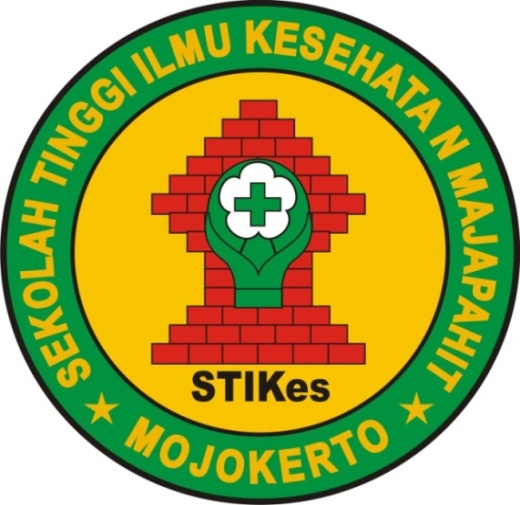 OLEH:TITIN WAHYULI2124201044PROGRAM STUDI S1 KEPERAWATANSEKOLAH TINGGI ILMU KESEHATAN MAJAPAHITMOJOKERTO2023